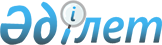 Сырым аудандық мәслихатының 2015 жылғы 24 желтоқсандағы № 33-2 "2016-2018 жылдарға арналған аудандық бюджет туралы" шешіміне өзгерістер енгізу туралы
					
			Күшін жойған
			
			
		
					Батыс Қазақстан облысы Сырым аудандық мәслихатының 2016 жылғы 10 қазандағы № 7-1 шешімі. Батыс Қазақстан облысының Әділет департаментінде 2016 жылғы 14 қазанда № 4579 болып тіркелді. Күші жойылды - Батыс Қазақстан облысы Сырым аудандық мәслихатының 2017 жылғы 10 наурыздағы № 12-4 шешімімен      Ескерту. Күші жойылды - Батыс Қазақстан облысы Сырым аудандық мәслихатының 10.03.2017 № 12-4 шешімімен (алғашқы ресми жарияланған күнінен бастап қолданысқа енгізіледі).

      РҚАО-ның ескертпесі.

      Құжаттың мәтінінде түпнұсқаның пунктуациясы мен орфографиясы сақталған.

      Қазақстан Республикасының 2008 жылғы 4 желтоқсандағы Бюджет кодексіне, Қазақстан Республикасының 2001 жылғы 23 қаңтардағы "Қазақстан Республикасындағы жергілікті мемлекеттік басқару және өзін-өзі басқару туралы" Заңына сәйкес, аудандық мәслихат ШЕШІМ ҚАБЫЛДАДЫ:

      1. Сырым аудандық мәслихатының 2015 жылғы 24 желтоқсандағы № 33-2 "2016-2018 жылдарға арналған аудандық бюджет туралы" шешіміне (Нормативтық құқықтық актілерді мемлекеттік тіркеу тізілімінде №4230 тіркелген, 2016 жылғы 29 қаңтарда "Әділет" ақпараттық-құқықтық жүйесінде жарияланған) мынадай өзгерістер енгізілсін:

      1 - тармақ мынадай редакцияда жазылсын:

      "1. 2016-2018 жылдарға арналған аудандық бюджет 1, 2 және 3- қосымшаларға сәйкес, соның ішінде 2016 жылға келесі көлемдерде бекітілсін:

      1) кірістер – 3 851 571 мың теңге:

      салықтық түсімдер – 367 574 мың теңге;

      салықтық емес түсімдер – 5 783 мың теңге;

      негізгі капиталды сатудан түсетін түсімдер – 4 578 мың теңге;

      трансферттер түсімі – 3 473 636 мың теңге;

      2) шығындар – 3 862 519 мың теңге;

      3) таза бюджеттік кредиттеу – 31 316 мың теңге:

      бюджеттік кредиттер – 44 541 мың теңге;

      бюджеттік кредиттерді өтеу – 13 225 мың теңге;

      4) қаржы активтерімен операциялар бойынша сальдо – 0 теңге:

      қаржы активтерін сатып алу – 0 теңге;

      мемлекеттің қаржы активтерін сатудан түсетін түсімдер – 0 теңге;

      5) бюджет тапшылығы (профициті) – - 42 264 мың теңге;

      6) бюджет тапшылығын қаржыландыру (профицитін пайдалану) – 42 264 мың теңге;

      қарыздар түсімі – 44 541 мың теңге;

      қарыздарды өтеу – 21 559 мың теңге;

      бюджет қаражатының пайдаланылатын қалдықтары – 19 282 мың теңге.";

      3 - тармақ мынадай редакцияда жазылсын:

      "3. 2016 жылға арналған аудандық бюджетке бөлінетін нысаналы республикалық, облыстық трансферттердің және кредиттердің жалпы сомасы 1 409 633 мың теңге көлемінде қарастырылсын:

      1) республикалық бюджет трансферттер сомасы – 700 371 мың теңге:

      мектепке дейінгі білім беру ұйымдарында мемлекеттік білім беру тапсырысын іске асыруға – 11 390 мың теңге;

      азаматтық хал актілерін тіркеу бөлімінің штат санын ұстауға – 1 627 мың теңге;

      мүгедектерге қызмет көрсетуге бағдарланған ұйымдар орналасқан жерлерде жол белгілері мен сілтегіштерін орнатуға – 171 мың теңге;

      мүгедектерді міндетті гигиеналық құралдармен қамтамасыз ету нормаларын көбейтуге – 3 363 мың теңге;

      жергілікті бюджеттерден қаржыландырылатын азаматтық қызметшілерге еңбекақы төлеу жүйесінің жаңа моделі бойынша еңбекақы төлеуге және олардың лауазымдық айлықақыларына ерекше еңбек жағдайлары үшін ай сайынғы үстемеақы төлеуге – 498 658 мың теңге;

      мемлекеттік әкімшілік қызметшілер еңбек ақысының денгейін арттыруға – 48 000 мың теңге;

      агроөнеркәсіптік кешеннің жергілікті атқарушы органының бөлімшесін ұстауға – 5 366 мың теңге;

      экономикалық орнықтылықты қамтамасыз етуге – 42 746 мың теңге;

      инженерлік-коммуникациялық инфрақұрылымды жобалауға, дамытуға және (немесе) жайластыруға – 89 050 мың теңге.

      2) облыстық бюджет трансферттер сомасы – 664 721 мың теңге:

      балалар мен жасөспірімдердің психикалық денсаулығын зерттеу және халыққа психологиялық-медициналық-педагогикалық консультациялық көмек көрсетуге – 7 593 мың теңге;

      жетім балаларды және ата-аналарының қамқорынсыз қалған, отбасылық үлгідегі балалар үйлері мен асыраушы отбасыларындағы балаларды мемлекеттік қолдауға – 1 022 мың теңге;

      білім беру ұйымдарында бейнебақылау жүйесін орнатуға – 1 600 мың теңге;

      жалпы білім беретін мектептерге компьютер сатып алуға – 12 192 мың теңге;

      балалар мен жасөспірімдерге спорт бойынша қосымша білім беруге – 26 330 мың теңге; 

      Аралтөбе ауылының әлеуметтік нысандарын газдандыруға – 22 124 мың теңге;

      Жамбыл ауылының әлеуметтік нысандарын газдандыруға – 14 243 мың теңге;

      Қарақұдық ауылының әлеуметтік нысандарын газдандыруға – 1 000 мың теңге;

      Көздіқара ауылының әлеуметтік нысандарын газдандыруға – 7 762 мың теңге;

      Қызылағаш ауылының әлеуметтік нысандарын газдандыруға – 10 112 мың теңге;

      Тамды ауылының әлеуметтік нысандарын газдандыруға – 10 549 мың теңге;

      Бұлдырты ауылының әлеуметтік нысандарын газдандыруға – 64 674 мың теңге;

      Көгеріс ауылының әлеуметтік нысандарын газдандыруға – 6 800 мың теңге;

      Қоңыр ауылының әлеуметтік нысандарын газдандыруға – 23 543 мың теңге;

      Бұлан ауылының әлеуметтік нысандарын газдандыруға – 58 181 мың теңге;

      Жымпиты ауылының Қаратаев көшесінің автомобиль жолын орташа жөндеуге – 18 902 мың теңге;

      Жымпиты ауылының Датов көшесінің автомобиль жолын орташа жөндеуге – 41 153 мың теңге;

      Жымпиты ауылының Амангельді көшесінің автомобиль жолын орташа жөндеуге – 43 965 мың теңге;

      Жымпиты ауылының Сейфуллин көшесінің автомобиль жолын орташа жөндеуге – 63 457 мың теңге;

      Жымпиты ауылының Абай және Есенжанов көшелерінің автомобиль жолдарын орташа жөндеуге – 56 996 мың теңге;

      аудандық маңызы бар автомобиль жолдарын ағымдағы жөндеу және күтіп ұстауға – 26 000 мың теңге;

      Жымпиты ауылына "Кенащы" жер асты су-кен орнынан сумен қамту жүйесінің құрылысына жобалық-сметалық құжаттама жасақтауға және инженерлік-геодезиялық, инженерлік-геологиялық ізденістер жүргізуге – 12 284 мың теңге;

      Қособа ауылының мектеп-балабақшасын күрделі жөндеуге – 24 281 мың теңге;

      инженерлік-коммуникациялық инфрақұрылымды жобалауға, дамытуға және (немесе) жайластыруға – 1 000 мың теңге;

      ұлттық біріңғай тестілеуге, "iTest", "BilimLand", "iMektep" дайындық бағдарламасы бойынша виртуалды білім берудің кешенін пайдалануға қызмет ақысын төлеуге – 190 мың теңге;

      кәмелеттік жасқа толмағандар арасындағы суицидтың алдын алу жобасын жүзеге асыруға – 575 мың теңге;

      аудандағы мектептерде көптілдікті енгізуге – 4 741 мың теңге;

      жалпы білім беретін мектептердің оқу үдерісіне "Роботтық техника" элективтік бағам енгізуге – 14 821 мың теңге;

      спорт ұйымдары бойынша тамақтану нормасының өсуіне байланысты қосымша қажеттілікке – 2 049 мың теңге;

      жануарлардың саулығы мен адамның денсаулығына қауіп төндіретін, алып қоймай залалсыздандырылған (зарарсыздандырылған) және қайта өңделген жануарлардың, жануарлардан алынатын өнімдер мен шикізаттың құнының 50 пайызын иелеріне өтеуге – 29 461 мың теңге;

      анықталмаған сібір жарасы көмiнділері орындарын анықтауға және зертханалық зерттеулер жүргізуге – 14 620 мың теңге;

      Жымпиты ауылының Қажымұқан және Мұхит көшелерінің автомобиль жолдарын орташа жөндеуге – 41 197 мың теңге;

      оқулықтарды сатып алуға және жеткізуге – 1 304 мың теңге;

      3) бюджеттік кредиттер сомасы – 44 541 мың теңге:

      мамандарды әлеуметтік қолдау шараларын іске асыруға берілетін бюджеттік кредиттер – 44 541 мың теңге.";

      көрсетілген шешімнің 1- қосымшасы осы шешімнің қосымшасына сәйкес жаңа редакцияда жазылсын.

      2. Сырым аудандық мәслихат аппаратының бас маманы (А.Орашева) осы шешімнің әділет органдарында мемлекеттік тіркелуін, оның бұқаралық ақпарат құралдарында және "Әділет" ақпараттық-құқықтық жүйесінде ресми жариялануын қамтамасыз етсін.

      3. Осы шешім 2016 жылдың 1 қаңтарынан бастап қолданысқа енгізіледі.

 2016 жылға арналған аудандық бюджет            мың теңге


					© 2012. Қазақстан Республикасы Әділет министрлігінің «Қазақстан Республикасының Заңнама және құқықтық ақпарат институты» ШЖҚ РМК
				
      Сессия төрағасы

С.Токмамбетов

      Мәслихат хатшысы

Ш.Дуйсенгалиева
Сырым аудандық мәслихатының
2016 жылғы 10 қазандағы№ 7-1
шешіміне қосымшаСырым аудандық мәслихатының
2015 жылғы 24 желтоқсандағы
№33-2 шешіміне 1- қосымшаСанаты

Санаты

Санаты

Санаты

Санаты

Сомасы

Сыныбы

Сыныбы

Сыныбы

Сыныбы

Сомасы

Ішкі сыныбы

Ішкі сыныбы

Ішкі сыныбы

Сомасы

Ерекшелігі

Ерекшелігі

Сомасы

Атауы

Сомасы

1

2

3

4

5

6

1) Кірістер

 3 851 571

1

Салықтық түсiмдер

367 574

01

Табыс салығы

164 047

2

Жеке табыс салығы

164 047

03

Әлеуметтік салық

150 098

1

Әлеуметтiк салық

150 098

04

Меншiкке салынатын салықтар

45 021

1

Мүлiкке салынатын салықтар

22 035

3

Жер салығы

4 260

4

Көлiк құралдарына салынатын салық

16 526

5

Бірыңғай жер салығы

2 200

05

Тауарларға, жұмыстарға және қызметтерге салынатын iшкi салықтар

5 880

2

Акциздер

1 700

3

Табиғи және басқа да ресурстарды пайдаланғаны үшiн түсетiн түсiмдер

430

4

Кәсiпкерлiк және кәсiби қызметтi жүргiзгенi үшiн алынатын алымдар

3 750

07

Басқа да салықтар

8

1

Басқа да салықтар

8

08

Заңдық маңызы бар әрекеттерді жасағаны және (немесе) оған уәкілеттігі бар мемлекеттік органдар немесе лауазымды адамдар құжаттар бергені үшін алынатын міндетті төлемдер

2 520

1

Мемлекеттік баж

2 520

2

Салықтық емес түсiмдер

5 783

01

 Мемлекеттік меншiктен түсетін кірістер

4 403

5

Мемлекет меншігіндегі мүлікті жалға беруден түсетін кірістер

4 400

7

Мемлекеттік бюджеттен берілген бюджеттік кредиттер бойынша сыйақылар

3

04

Мемлекеттік бюджеттен қаржыландырылатын, сондай-ақ Қазақстан Республикасы Ұлттық Банкінің бюджетінен (шығыстар сметасынан) ұсталатын және қаржыландырылатын мемлекеттік мекемелер салатын айыппұлдар, өсімпұлдар, санкциялар, өндіріп алулар

80

1

Мұнай секторы ұйымдарынан түсетін түсімдерді қоспағанда, мемлекеттік бюджеттен қаржыландырылатын, сондай-ақ Қазақстан Республикасы Ұлттық Банкінің бюджетінен (шығыстар сметасынан) ұсталатын және қаржыландырылатын мемлекеттік мекемелер салатын айыппұлдар, өсімпұлдар, санкциялар, өндіріп алулар

80

06

Басқа да салықтық емес түсiмдер

1 300

1

Басқа да салықтық емес түсiмдер

1 300

3

Негізгі капиталды сатудан түсетін түсімдер

4 578

01

Мемлекеттік мекемелерге бекітілген мемлекеттік мүлікті сату

4 078

1

Мемлекеттік мекемелерге бекітілген мемлекеттік мүлікті сату

4 078

03

Жердi және материалдық емес активтердi сату

500

1

Жерді сату

500

4

Трансферттердің түсімдері

3 473 636

02

Мемлекеттiк басқарудың жоғары тұрған органдарынан түсетiн трансферттер

3 473 636

2

Облыстық бюджеттен түсетiн трансферттер

3 473 636

Функционалдық топ

Функционалдық топ

Функционалдық топ

Функционалдық топ

Функционалдық топ

Сомасы

Кiшi функция 

Кiшi функция 

Кiшi функция 

Кiшi функция 

Сомасы

Бюджеттік бағдарламалардың әкімшісі

Бюджеттік бағдарламалардың әкімшісі

Бюджеттік бағдарламалардың әкімшісі

Сомасы

Бағдарлама

Бағдарлама

Сомасы

Атауы

Сомасы

2) Шығындар

3 862 519

01

Жалпы сипаттағы мемлекеттiк қызметтер 

344 051

1

Мемлекеттiк басқарудың жалпы функцияларын орындайтын өкiлдi, атқарушы және басқа органдар

284 407

112

Аудан (облыстық маңызы бар қала) мәслихатының аппараты

22 824

001

Аудан (облыстық маңызы бар қала) мәслихатының қызметін қамтамасыз ету жөніндегі қызметтер

18 680

003

Мемлекеттік органның күрделі шығыстары

4 144

122

Аудан (облыстық маңызы бар қала) әкімінің аппараты

79 769

001

Аудан (облыстық маңызы бар қала) әкімінің қызметін қамтамасыз ету жөніндегі қызметтер

79 769

123

Қаладағы аудан, аудандық маңызы бар қала, кент, ауыл, ауылдық округ әкімінің аппараты

181 814

001

Қаладағы аудан, аудандық маңызы бар қаланың, кент, ауыл, ауылдық округ әкімінің қызметін қамтамасыз ету жөніндегі қызметтер

179 179

022

Мемлекеттік органның күрделі шығыстары

2 635

2

Қаржылық қызмет

687

459

Ауданның (облыстық маңызы бар қаланың) экономика және қаржы бөлімі

687

010

Жекешелендіру, коммуналдық меншікті басқару, жекешелендіруден кейінгі қызмет және осыған байланысты дауларды реттеу

687

9

Жалпы сипаттағы өзге де мемлекеттiк қызметтер

58 957

458

Ауданның (облыстық маңызы бар қаланың) тұрғын үй-коммуналдық шаруашылығы, жолаушылар көлігі және автомобиль жолдары бөлімі 

15 847

001

Жергілікті деңгейде тұрғын үй-коммуналдық шаруашылығы, жолаушылар көлігі және автомобиль жолдары саласындағы мемлекеттік саясатты іске асыру жөніндегі қызметтер

15 847

459

Ауданның (облыстық маңызы бар қаланың) экономика және қаржы бөлімі

42 690

001

Ауданның (облыстық маңызы бар қаланың) экономикалық саясаттын қалыптастыру мен дамыту, мемлекеттік жоспарлау, бюджеттік атқару және коммуналдық меншігін басқару саласындағы мемлекеттік саясатты іске асыру жөніндегі қызметтер

20 760

015

Мемлекеттік органның күрделі шығыстары

21 930

466

Ауданның (облыстық маңызы бар қаланың) сәулет, қала құрылысы және құрылыс бөлімі

420

040

Мемлекеттік органдардың объектілерін дамыту

420

02

Қорғаныс

2 934

1

Әскери мұқтаждар

2 934

122

Аудан (облыстық маңызы бар қала) әкімінің аппараты

2 934

005

Жалпыға бірдей әскери міндетті атқару шеңберіндегі іс-шаралар

2 934

04

Бiлiм беру

1 991 976

1

Мектепке дейiнгi тәрбие және оқыту

83 142

464

Ауданның (облыстық маңызы бар қаланың) білім бөлімі

83 142

009

Мектепке дейінгі тәрбие мен оқыту ұйымдарының қызметін қамтамасыз ету

71 752

040

Мектепке дейінгі білім беру ұйымдарында мемлекеттік білім беру тапсырысын іске асыруға

11 390

2

Бастауыш, негізгі орта және жалпы орта білім беру

1 795 540

123

Қаладағы аудан, аудандық маңызы бар қала, кент, ауыл, ауылдық округ әкімінің аппараты

1 759

005

Ауылдық жерлерде балаларды мектепке дейін тегін алып баруды және кері алып келуді ұйымдастыру

1 759

457

Ауданның (облыстық маңызы бар қаланың) мәдениет, тілдерді дамыту, дене шынықтыру және спорт бөлімі

46 402

017

Балалар мен жасөспірімдерге спорт бойынша қосымша білім беру

46 402

464

Ауданның (облыстық маңызы бар қаланың) білім бөлімі

1 747 379

003

Жалпы бiлiм беру

1 628 408

006

Балаларға қосымша білім беру

118 971

9

Бiлiм беру саласындағы өзге де қызметтер

113 294

464

Ауданның (облыстық маңызы бар қаланың) білім бөлімі

113 294

001

Жергілікті деңгейде білім беру саласындағы мемлекеттік саясатты іске асыру жөніндегі қызметтер

11 660

005

Ауданның (облыстық маңызы бар қаланың) мемлекеттік білім беру мекемелер үшін оқулықтар мен оқу-әдiстемелiк кешендерді сатып алу және жеткізу

23 942

007

Аудандық (қалалық) ауқымдағы мектеп олимпиадаларын және мектептен тыс іс-шараларды өткiзу

345

015

Жетім баланы (жетім балаларды) және ата-аналарының қамқорынсыз қалған баланы (балаларды) күтіп-ұстауға қамқоршыларға (қорғаншыларға) ай сайынға ақшалай қаражат төлемі

10 977

029

Балалар мен жасөспірімдердің психикалық денсаулығын зерттеу және халыққа психологиялық-медициналық-педагогикалық консультациялық көмек көрсету

9 457

067

Ведомстволық бағыныстағы мемлекеттік мекемелерінің және ұйымдарының күрделі шығыстары

56 913

05

Денсаулық сақтау

365

9

Денсаулық сақтау саласындағы өзге де қызметтер

365

123

Қаладағы аудан, аудандық маңызы бар қала, кент, ауыл, ауылдық округ әкімінің аппараты

365

002

Шұғыл жағдайларда сырқаты ауыр адамдарды дәрігерлік көмек көрсететін ең жақын денсаулық сақтау ұйымына дейін жеткізуді ұйымдастыру

365

06

Әлеуметтiк көмек және әлеуметтiк қамсыздандыру

179 545

1

Әлеуметтiк қамсыздандыру

30 147

451

Ауданның (облыстық маңызы бар қаланың) жұмыспен қамту және әлеуметтік бағдарламалар бөлімі

28 749

005

Мемлекеттiк атаулы әлеуметтік көмек

6 683

016

18 жасқа дейінгі балаларға мемлекеттік жәрдемақылар

22 066

464

Ауданның (облыстық маңызы бар қаланың) білім бөлімі

1 398

030

Патронат тәрбиешілерге берілген баланы (балаларды) асырап бағу

1 398

2

Әлеуметтiк көмек

123 434

451

Ауданның (облыстық маңызы бар қаланың) жұмыспен қамту және әлеуметтік бағдарламалар бөлімі

123 434

002

Жұмыспен қамту бағдарламасы

48 027

006

Тұрғын үйге көмек көрсету

3 210

007

Жергілікті өкілетті органдардың шешімі бойынша мұқтаж азаматтардың жекелеген топтарына әлеуметтік көмек

16 054

010

Үйден тәрбиеленіп оқытылатын мүгедек балаларды материалдық қамтамасыз ету

1 145

014

Мұқтаж азаматтарға үйде әлеуметтік көмек көрсету

35 809

017

Мүгедектерді оңалту жеке бағдарламасына сәйкес, мұқтаж мүгедектерді міндетті гигиеналық құралдармен және ымдау тілі мамандарының қызмет көрсетуін, жеке көмекшілермен қамтамасыз ету

18 029

023

Жұмыспен қамту орталықтарының қызметін қамтамасыз ету

1 160

9

Әлеуметтiк көмек және әлеуметтiк қамтамасыз ету салаларындағы өзге де қызметтер

25 964

451

Ауданның (облыстық маңызы бар қаланың) жұмыспен қамту және әлеуметтік бағдарламалар бөлімі

25 793

001

Жергілікті деңгейде халық үшін әлеуметтік бағдарламаларды жұмыспен қамтуды қамтамасыз етуді іске асыру саласындағы мемлекеттік саясатты іске асыру жөніндегі қызметтер 

25 080

011

Жәрдемақыларды және басқа да әлеуметтік төлемдерді есептеу, төлеу мен жеткізу бойынша қызметтерге ақы төлеу

713

458

Ауданның (облыстық маңызы бар қаланың) тұрғын үй-коммуналдық шаруашылығы, жолаушылар көлігі және автомобиль жолдары бөлімі

171

050

Қазақстан Республикасында мүгедектердің құқықтарын қамтамасыз ету және өмір сүру сапасын жақсарту жөніндегі 2012 - 2018 жылдарға арналған іс-шаралар жоспарын іске асыру 

171

07

Тұрғын үй-коммуналдық шаруашылық

421 653

1

Тұрғын үй шаруашылығы

128 121

123

Қаладағы аудан, аудандық маңызы бар қала, кент, ауыл, ауылдық округ әкімінің аппараты

140

007

Аудандық маңызы бар қаланың, кенттің, ауылдың, ауылдық округтің мемлекеттік тұрғын үй қорының сақталуын ұйымдастыру

140

458

Ауданның (облыстық маңызы бар қаланың) тұрғын үй-коммуналдық шаруашылығы, жолаушылар көлігі және автомобиль жолдары бөлімі

12 450

003

Мемлекеттік тұрғын үй қорының сақталуынұйымдастыру

5 234

004

Азаматтардың жекелеген санаттарын тұрғын үймен қамтамасыз ету

7 216

464

Ауданның (облыстық маңызы бар қаланың) білім бөлімі

24 281

026

Жұмыспен қамту 2020 жол картасы бойынша қалаларды және ауылдық елді мекендерді дамыту шеңберінде объектілерді жөндеу

24 281

466

Ауданның (облыстық маңызы бар қаланың) сәулет, қала құрылысы және құрылыс бөлімі

91 250

004

Инженерлік-коммуникациялық инфрақұрылымды жобалау, дамыту және (немесе) жайластыру

91 250

2

Коммуналдық шаруашылық 

268 586

458

Ауданның (облыстық маңызы бар қаланың) тұрғын үй-коммуналдық шаруашылығы, жолаушылар көлігі және автомобиль жолдары бөлімі

20 967

012

Сумен жабдықтау және су бұру жүйесінің жұмыс істеуі

17 005

027

Ауданның (облыстық маңызы бар қаланың) коммуналдық меншігіндегі газ жүйелерін қолдануды ұйымдастыру

3 962

466

Ауданның (облыстық маңызы бар қаланың) сәулет, қала құрылысы және құрылыс бөлімі

247 619

005

Коммуналдық шаруашылығын дамыту

218 988

006

Сумен жабдықтау және су бұру жүйесін дамыту 

28 631

3

Елдi- мекендердi көркейту

24 946

123

Қаладағы аудан, аудандық маңызы бар қала, кент, ауыл, ауылдық округ әкімінің аппараты

13 680

008

Елді мекендердегі көшелерді жарықтандыру

7 573

009

Елдi мекендердің санитариясын қамтамасыз ету

4 500

011

Елді мекендердi абаттандыру мен көгалдандыру

1 607

458

Ауданның (облыстық маңызы бар қаланың) тұрғын үй-коммуналдық шаруашылығы, жолаушылар көлігі және автомобиль жолдары бөлімі

11 266

015

Елдi мекендердегі көшелердi жарықтандыру

10 166

018

Елді мекендердi абаттандыру және көгалдандыру

1 100

08

Мәдениет, спорт, туризм және ақпараттық кеңістiк

366 507

1

Мәдениет саласындағы қызмет

180 336

457

Ауданның (облыстық маңызы бар қаланың) мәдениет, тілдерді дамыту, дене шынықтыру және спорт бөлімі

180 336

003

Мәдени-демалыс жұмысын қолдау

180 336

2

Спорт

36 054

457

Ауданның (облыстық маңызы бар қаланың) мәдениет, тілдерді дамыту, дене шынықтыру және спорт бөлімі

36 054

008

Ұлттық және бұқаралық спорт түрлерін дамыту

910

009

Аудандық (облыстық маңызы бар қалалық) деңгейде спорттық жарыстар өткiзу

31 117

010

Әртүрлi спорт түрлерi бойынша аудан (облыстық маңызы бар қала) құрама командаларының мүшелерiн дайындау және олардың облыстық спорт жарыстарына қатысуы

4 027

3

Ақпараттық кеңiстiк

89 907

456

Ауданның (облыстық маңызы бар қаланың) ішкі саясат бөлімі

9 700

002

Мемлекеттік ақпараттық саясат жүргізу жөніндегі қызметтер

9 700

457

Ауданның (облыстық маңызы бар қаланың) мәдениет, тілдерді дамыту, дене шынықтыру және спорт бөлімі

80 207

006

Аудандық (қалалық) кітапханалардың жұмыс істеуі

80 207

9

Мәдениет, спорт, туризм және ақпараттық кеңістікті ұйымдастыру жөніндегі өзге де қызметтер

60 210

456

Ауданның (облыстық маңызы бар қаланың) ішкі саясат бөлімі

31 095

001

Жергілікті деңгейде ақпарат, мемлекеттілікті нығайту және азаматтардың әлеуметтік сенімділігін қалыптастыру саласында мемлекеттік саясатты іске асыру жөніндегі қызметтер

16 258

003

Жастар саясаты саласында іс-шараларды іске асыру

14 837

457

Ауданның (облыстық маңызы бар қаланың) мәдениет, тілдерді дамыту, дене шынықтыру және спорт бөлімі

29 115

001

Жергілікті деңгейде мәдениет, тілдерді дамыту, дене шынықтыру және спорт саласында мемлекеттік саясатты іске асыру жөніндегі қызметтер

13 815

032

Ведомстволық бағыныстағы мемлекеттік мекемелерінің және ұйымдарының күрделі шығыстары

15 300

10

Ауыл, су, орман, балық шаруашылығы, ерекше қорғалатын табиғи аумақтар, қоршаған ортаны және жануарлар дүниесін қорғау, жер қатынастары

173 034

1

Ауыл шаруашылығы

110 683

459

Ауданның (облыстық маңызы бар қаланың) экономика және қаржы бөлімі

13 386

099

Мамандардың әлеуметтік көмек көрсетуі жөніндегі шараларды іске асыру

13 386

473

Ауданның (облыстық маңызы бар қаланың) ветеринария бөлімі

77 250

001

Жергілікті деңгейде ветеринария саласындағы мемлекеттік саясатты іске асыру жөніндегі қызметтер

12 930

005

Мал көмінділерінің (биотермиялық шұңқырлардың) жұмыс істеуін қамтамасыз ету

16 381

006

Ауру жануарларды санитарлық союды ұйымдастыру

1 500

007

Қаңғыбас иттер мен мысықтарды аулауды және жоюды ұйымдастыру

1 563

008

Алып қойылатын және жойылатын ауру жануарлардың, жануарлардан алынатын өнімдер мен шикізаттың құнын иелеріне өтеу

12 823

010

Ауыл шаруашылығы жануарларын сәйкестендіру жөніндегі іс-шараларды өткізу

2 592

047

Жануарлардың саулығы мен адамның денсаулығына қауіп төндіретін, алып қоймай залалсыздандырылған (зарарсыздандырылған) және қайта өңделген жануарлардың, жануарлардан алынатын өнімдер мен шикізаттың құнын иелеріне өтеу

29 461

477

Ауданның (облыстық маңызы бар қаланың) ауыл шаруашылығы мен жер қатынастары бөлімі

20 047

001

Жергілікті деңгейде ауыл шаруашылығы және жер қатынастары саласындағы мемлекеттік саясатты іске асыру жөніндегі қызметтер

20 047

9

Ауыл, су, орман, балық шаруашылығы, қоршаған ортаны қорғау және жер қатынастары саласындағы басқа да қызметтер

62 351

473

Ауданның (облыстық маңызы бар қаланың) ветеринария бөлімі

62 351

011

Эпизоотияға қарсы іс-шаралар жүргізу

62 351

11

Өнеркәсіп, сәулет, қала құрылысы және құрылыс қызметі

12 009

2

Сәулет, қала құрылысы және құрылыс қызметі

12 009

466

Ауданның (облыстық маңызы бар қаланың) сәулет, қала құрылысы және құрылыс бөлімі

12 009

001

Құрылыс, облыс қалаларының, аудандарының және елді мекендерінің сәулеттік бейнесін жақсарту саласындағы мемлекеттік саясатты іске асыру және ауданның (облыстық маңызы бар қаланың) аумағын оңтайла және тиімді қала құрылыстық игеруді қамтамасыз ету жөніндегі қызметтер 

12 009

12

Көлiк және коммуникация

317 100

1

Автомобиль көлiгi

317 100

458

Ауданның (облыстық маңызы бар қаланың) тұрғын үй-коммуналдық шаруашылығы, жолаушылар көлігі және автомобиль жолдары бөлімі 

317 100

023

Автомобиль жолдарының жұмыс істеуін қамтамасыз ету

48 458

045

Аудандық маңызы бар автомобиль жолдарын және елді-мекендердің көшелерін күрделі және орташа жөндеу

268 642

13

Басқалар

36 924

3

Кәсiпкерлiк қызметтi қолдау және бәсекелестікті қорғау

11 307

469

Ауданның (облыстық маңызы бар қаланың) кәсіпкерлік бөлімі

11 307

001

Жергілікті деңгейде кәсіпкерлікті дамыту саласындағы мемлекеттік саясатты іске асыру жөніндегі қызметтер

11 307

9

Басқалар

25 617

123

Қаладағы аудан, аудандық маңызы бар қала, кент, ауыл, ауылдық округ әкімінің аппараты

17 500

040

"Өңірлерді дамыту" Бағдарламасы шеңберінде өңірлерді экономикалық дамытуға жәрдемдесу бойынша шараларды іске асыру

17 500

457

Ауданның (облыстық маңызы бар қаланың) мәдениет, тілдерді дамыту, дене шынықтыру және спорт бөлімі

3 318

040

"Өңірлерді дамыту" Бағдарламасы шеңберінде өңірлерді экономикалық дамытуға жәрдемдесу бойынша шараларды іске асыру

3 318

459

Ауданның (облыстық маңызы бар қаланың) экономика және қаржы бөлімі

4 799

012

Ауданның (облыстық маңызы бар қаланың) жергілікті атқарушы органының резерві 

4 799

14

Борышқа қызмет көрсету

20

1

Борышқа қызмет көрсету

20

459

Ауданның (облыстық маңызы бар қаланың) экономика және қаржы бөлімі

20

021

Жергілікті атқарушы органдардың облыстық бюджеттен қарыздар бойынша сыйақылар мен өзге де төлемдерді төлеу бойынша борышына қызмет көрсету

20

15

Трансферттер

16 401

1

Трансферттер

16 401

459

Ауданның (облыстық маңызы бар қаланың) экономика және қаржы бөлімі

16 401

006

Нысаналы пайдаланылмаған (толық пайдаланылмаған) трансферттерді қайтару

11

051

Жергілікті өзін-өзі басқару органдарына берілетін трансферттер

16 390

3) Таза бюджеттік кредиттеу

31 316

Бюджеттік кредиттер

44 541

10

Ауыл, су, орман, балық шаруашылығы, ерекше қорғалатын табиғи аумақтар, қоршаған ортаны және жануарлар дүниесін қорғау, жер қатынастары

44 541

1

Ауыл шаруашылығы

44 541

459

Ауданның (облыстық маңызы бар қаланың) экономика және қаржы бөлімі

44 541

018

Мамандарды әлеуметтік қолдау шараларын іске асыруға берілетін бюджеттік кредиттер

44 541

Санаты

Санаты

Санаты

Санаты

Санаты

Сомасы

Сыныбы

Сыныбы

Сыныбы

Сыныбы

Сомасы

Iшкi сыныбы

Iшкi сыныбы

Iшкi сыныбы

Сомасы

Ерекшелігі

Ерекшелігі

Сомасы

Атауы

Сомасы

5

Бюджеттік кредиттерді өтеу

13 225

01

Бюджеттік кредиттерді өтеу

13 225

1

Мемлекеттік бюджеттен берілген бюджеттік кредиттерді өтеу

13 225

4) Қаржы активтерімен операциялар бойынша сальдо

0

Функционалдық топ

Функционалдық топ

Функционалдық топ

Функционалдық топ

Функционалдық топ

Сомасы

Кiшi функция 

Кiшi функция 

Кiшi функция 

Кiшi функция 

Сомасы

Бюджеттік бағдарламалардың әкімшісі

Бюджеттік бағдарламалардың әкімшісі

Бюджеттік бағдарламалардың әкімшісі

Сомасы

Бағдарлама

Бағдарлама

Сомасы

Атауы

Сомасы

Қаржы активтерін сатып алу

0

Санаты

Санаты

Санаты

Санаты

Санаты

Сомасы

Сыныбы

Сыныбы

Сыныбы

Сыныбы

Сомасы

Iшкi сыныбы

Iшкi сыныбы

Iшкi сыныбы

Сомасы

Ерекшелігі

Ерекшелігі

Сомасы

Атауы

Сомасы

6

Мемлекеттің қаржы активтерін сатудан түсетін түсімдер

0

01

Қаржы активтерін елден тыс жерлерде сатудан түсетін түсімдер

0

2

Қаржы активтерін елден тыс жерлерде сатудан түсетін түсімдер 

0

5) Бюджет тапшылығы (профициті) 

- 42 264

6) Бюджет тапшылығын қаржыландыру (профицитін пайдалану)

42 264

7

Қарыздар түсімі

44 541

01

Мемлекеттік iшкi қарыздар

44 541

2

Қарыз алу келiсiм-шарттары

44 541

03

Ауданның (облыстық маңызы бар қаланың) жергілікті атқарушы органы алатын қарыздар

44 541

Функционалдық топ

Функционалдық топ

Функционалдық топ

Функционалдық топ

Функционалдық топ

Сомасы

Кiшi функция 

Кiшi функция 

Кiшi функция 

Кiшi функция 

Сомасы

Бюджеттік бағдарламалардың әкімшісі

Бюджеттік бағдарламалардың әкімшісі

Бюджеттік бағдарламалардың әкімшісі

Сомасы

Бағдарлама

Бағдарлама

Сомасы

Атауы

Сомасы

16

Қарыздарды өтеу

21 559

1

Қарыздарды өтеу

21 559

459

Ауданның (облыстық маңызы бар қаланың) экономика және қаржы бөлімі

21 559

005

Жергілікті атқарушы органның жоғары тұрған бюджет алдындағы борышын өтеу

21559

Санаты

Санаты

Санаты

Санаты

Санаты

Сомасы

Сыныбы

Сыныбы

Сыныбы

Сыныбы

Сомасы

Iшкi сыныбы

Iшкi сыныбы

Iшкi сыныбы

Сомасы

Ерекшелігі

Ерекшелігі

Сомасы

Атауы

Сомасы

8

Бюджет қаражаттарының пайдаланылатын қалдықтары

19 282

01

Бюджет қаражаты қалдықтары

19 282

1

Бюджет қаражатының бос қалдықтары

19 282

01

Бюджет қаражатының бос қалдықтары

19 282

